WOODLAND NOOK BOARDING CATTERY booking formCATTERY & WELL-BEING RETREATEXCLUSIVELY FOR FELINESFOR VALIDITY – LATEST VERSION 21.12.21ALWAYS USE THE LATEST VERSIONwww.woodlandnookboardingcattery.comBEAUTIFUL LODGES & LOG CABINS NESTLED IN WOODLANDTHE MANOR EAST WING & WEST WINGPENTHOUSE SUITES LARGE, DOUBLE & TRIPLELOG CABINS & CENTER PURRS LODGE IN THE VILLAGELODGE & LOG CABIN COMBO’STHIS PREMISES HAS BEEN AWARDED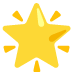 AMBER VALLEY BOROUGH COUNCIL HIGHEST CATTERY RATINGAMPLE PARKING ON LARGE DRIVETHE CATTERY IS FULLY HEATEDHOURS OF OPENINGMONDAY TO SATURDAY 10AM TO 4PMNOW OPEN SUNDAYS FOR COLLECTION/DROP OFF 12 NOON TO 1PMWE ARE OPEN EVERY DAY OF THE YEAREXCLUDING BANK HOLIDAYS, CHRISTMAS DAY, BOXING DAY & NEW YEAR’S DAY07941 – 80653627 DELVES BANK ROADSWANWICKDERBYSHIREDE55  1HATO SECURE THE ROOM AND GUARANTEE YOUR BOOKING – ALL DEPOSITS MUST BE PAID BY RETURN (WITHIN 48 HOURS).IF NOT WE RESERVE THE RIGHT TO LET THE ROOM TO OTHER CUSTOMERS.Name of OwnerAddressLandline and mobile telephone numberE-mail For free updates and photo’s on fb please send a friend request to Jane Beverley Lynegar. We also use WhatsApp.Name of Cat(s) & Microchip NumberGender and breedAge & Neuter StatusDate of last vaccination – Please remember your vaccination cardFlea and worm treatment must be administered to cover while on holiday at the catteryDate of last flea and worm treatment & what product usedMedical or special requirementsCurrent DietTreat Board   Please circle:Spit Roast Chicken      Honey Roast Ham     Tuna in Spring Water   Steamed Cod      Silverside Beef Slice Special dietary requirementsVeterinary Practice usedBoarding dates YOUR CAT(S) ROOM ONCE RESERVED BY YOU CANNOT BE RENTED BY ANYONE ELSE DURING YOUR SELECTED DATES.ANY AMENDMENTS TO REDUCE BOOKING DATES MUST BE MADE BEFORE TWENTY EIGHT DAYS OF THE ORIGINAL BOOKING DATES OTHERWISE FULL PAYMENT IS REQUIRED.TERMS & CONDITIONS OF ACCEPTANCEOnce acceptance of your cat(s) has been made by Woodland Nook Boarding Cattery, the following terms and conditions apply:Any persons entering the cattery do so at their own risk and if they are accompanied by children they must be kept under control at all times.Cats MUST have been vaccinated against Feline Infectious Enteritis and Cat Flu within the last twelve months. We will not take cats without up-to-date certificates.Cats are boarded at the sole risk of their owners and whilst every care will be taken, the management cannot be liable for illness, injury or death of any cat in their charge. We accept no responsibility for accident or illness.IMPORTANT!Name of Holiday Buddy, Telephone Number & EmailYour chosen ‘Holiday Buddy’ will be responsible for taking your cat(s) to the vet should he/she need veterinary care.Please inform your Holiday Buddy that they will be contacted immediately by myself with any concerns we may have with regard to your cats(s) state of health and wellbeing. Veterinary advice must be sought  if a cat has no appetite for longer than 48 hours, checking of water intake if not drinking or is drinking too much. If your cat has been to the vets within 14 days of their arrival, please contact the cattery with information.In the event that your Holiday Buddy cannot be contacted the responsibility of taking your cat(s) to the vet will fall upon Woodland Nook Boarding Cattery.Our charge for this is £70.00 for the first visit and £60.00 for subsequent visits.We will take your cat to our vets who are Medivet Alfreton Park Veterinary Hospital.Prices quoted apply at the time of writing and could be subject to change at any time.Your cat(s) room is reserved from the first date to the last date you have booked. Late arrival or early departure does not alter financially the cost of the booked room.Jingle Bells Rate for ChristmasSurcharge for Christmas week to New Year’s Day24th December to 1st January incur a 50% surcharge.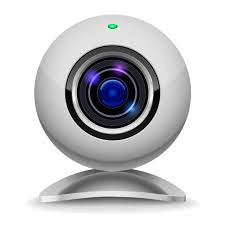 Webcam in selected room so you can see your cat(s) on their holiday. Let us know if this is a requirement.  £1 per day. Ask for the IP address, a user name and password to log on.Facilities include: Flat screen TV.  DVD player. Radio.Pet Remedy Plug In rental60p per day.BOOK & PAY     ENTER DEPOSIT/FULL PAYMENT                                      A deposit (non refundable/non transferable) is required to reserve the room. This should be paid by return by bank transfer, cheque or cash. Please let us know which payment method you will be using. Cancellations within two weeks of the first day of the booking will require full payment.WAYS TO PAY:CASH PREFERREDBANK TRANSFERAT THE END OF 2024 WE WILL NO LONGER ACCEPT CHEQUESBank transfer: Please inform when transferring and the amount.HSBCBUSINESS ACCOUNTMrs Jane Lynegar T/AWoodland Nook Boarding Cattery40-38-2241512692Cheque: can be made payable to Woodland Nook Boarding CatteryI am happy for my cats from the same household to share a room and stay together. This does not apply to single cats. Please tick the appropriate box if applicable.I undertake to abide by all terms and conditions. SIGNED………………………………………………..Cat(s) owner/representativeYour signature is confirmation of the reservation of the room(s) within the booking dates given. DATE ………………………………First Time ViewingFor customer satisfaction and total peace of mind we give afull guided tour.Please allow yourself two hours.Check out our fabulous   230  five star  reviews on yell.comVARIETY OF BEAUTIFUL LODGES AND LOG CABINSFROM CENTER PURRS LODGE TO THE MANOR, EAST WING AND WEST WING TO PENTHOUSE SUITES WITH MULTIFUNCTIONAL SPACE AND HUGE LOG CABINS NESTLED IN THE WOODLAND INCLUDING ‘THE LODGE’ AND LOG CABINS IN THE VILLAGE.PLUS THREE KITCHENS TO CATER FOR MEALTIMES.WE CAN MIX AND MATCH HERE – WHY NOT CHOOSE A LODGE AND LOG CABIN COMBO.ASK FOR MORE DETAILS.From:                                                                                Arrival Time: To:                                                                                        Departure Time: Your cat(s) room is reserved from the first date to the last date you have booked. Late arrival or early departure does not alter financially the cost of the booked room.             Complete this section when paying the depositDate deposit paid ………./ ………./ ……….  Amount ………………………..When paying by bank transfer please enter the amount of the deposit and use reference: Deposit for holiday dates ………………….. Deposit paid by: cash/cheque/bank transfer        Please circle chosen payment methodRef/cheque number:Complete this section when paying the balanceDate balance paid ………./ ………./ ………. Amount………………...When paying by bank transfer please enter the amount of the balance and use reference: Balance for holiday dates ………………….Balance paid by: cash/cheque/bank transfer         Please circle chosen payment methodBank transfer ref/cheque number:Complete this section when paying in fullDate full payment paid ………./ ………./ ………. Amount………………...When paying by bank transfer please enter the amount of the full payment and use reference: Full payment for holiday dates ………………….Full payment paid by: cash/cheque/bank transfer         Please circle chosen payment methodBank transfer ref/cheque number:YesNo